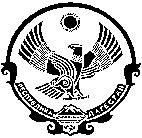 СОБРАНИЕ ДЕПУТАТОВ СЕЛЬСКОГО ПОСЕЛЕНИЯ «СЕЛО НОВЫЙ ЧИРКЕЙ» КИЗИЛЮРТОВСКОГО РАЙОНА РЕСПУБЛИКИ ДАГЕСТАН26.02.2019г.                                                                                                       № 64РЕШЕНИЕОб объявлении конкурса по отбору кандидатур на должность главы СП «Село Новый Чиркей» и утверждении списка части членов конкурсной комиссии от Собрания депутатов СП «Село Новый Чиркей»   В  соответствии со статьей 36 Федерального закона от 6 октября 2003 года № 131-ФЗ «Об общих принципах организации местного самоуправления в Российской Федерации» ч.2, ст.30 Устава СП «Село Новый Чиркей»:             1.Объявить конкурс по отбору кандидатур на должность главы СП «Село Новый Чиркей» (далее – конкурс).   2.Включить в состав членов конкурсной комиссии по отбору кандидатур на должность главы СП «Село Новый Чиркей» от СП «Село Новый Чиркей»:   -Малаалиеву Раисат Гамидовну, директор СОШ № 2;   -Уллуева Гаджимурада Мугидиновича, житель села Новый Чиркей;   -Госенова Алдана Гаджиевича, житель села Новый Чиркей;   3.Установить:   3.1.Дата начала приема документов 04.03.2019г., дата окончания приема документа 01.04.2019г.   3.2.Место и время приема документов, подлежащих представлению в конкурсную комиссию: с 10:00 по 17:00 по адресу: РД, г.Кизилюрт, ул.Гагарина, 52а, 4 этаж, кабинет 414.   3.3.Условия проведения конкурса: наличие гражданства Российской Федерации, достижение возраста 18 лет, представление необходимых документов и иные условия, установленные Главой 4 Положения о порядке проведения конкурса по отбору кандидатур на должность главы СП «село Новый Чиркей» утвержденного Решением Собрания депутатов СП «Село Новый Чиркей».   3.4.Даты проведения: первого этапа – с 02.04.2019г. по 08.04.2019г., второго этапа – 10.04.2019г.   4.Секретарю Собрания депутатов сельского поселения:   4.1.Не позднее дня, следующего за днем принятия настоящего Решения письменно уведомить Главу МР «Кизилюртовский район» об объявлении конкурса и начале формирования конкурсной комиссии.   4.2.Обеспечить публикацию настоящего Решения на официальном сайте СП «Село Новый Чиркей» и в газете «Вестник Кизилюритовского района» согласно требованиям пункта 24 Положения.    5.Настоящее Решение вступает в силу со дня его официального опубликования.Председатель Собрания депутатов                                              Ч.М.Сурхаев  